ПРИКАЗот «_____»____________   _______года 							 №________________г. ИжевскО признании утратившими силу некоторых приказов Главного управления ветеринарии Удмуртской РеспубликиВ соответствии с Федеральным законом от 27 декабря 2019 года № 447-ФЗ «О внесении изменений в отдельные законодательные акты Российской Федерации по вопросам совершенствования осуществления федерального государственного ветеринарного надзора» п р и к а з ы в а ю:Признать утратившими силу:1) приказ Главного управления ветеринарии Удмуртской Республики от 30 сентября 2014 года № 01-03/321 «Об утверждении Административного регламента по исполнению Главным управлением ветеринарии Удмуртской Республики государственной функции по осуществлению регионального государственного ветеринарного надзора на территории Удмуртской Республики»;2) приказ Главного управления ветеринарии Удмуртской Республики от 6 апреля 2015 года № 01-03/0186 «О внесении изменений в приказ Главного управления ветеринарии Удмуртской Республики от 30 сентября 2014 года № 01-03/321 «Об утверждении Административного регламента по исполнению Главным управлением ветеринарии Удмуртской Республики государственной функции по осуществлению государственного ветеринарного надзора на территории Удмуртской Республики»;3) приказ Главного управления ветеринарии Удмуртской Республики от 20 июля 2016 года № 01-03/0405 «О внесении изменений в приказ Главного управления ветеринарии Удмуртской Республики от 30 сентября 2014 года № 01-03/321 «Об утверждении Административного регламента по исполнению Главным управлением ветеринарии Удмуртской Республики государственной функции по осуществлению регионального государственного ветеринарного надзора на территории Удмуртской Республики»;4) приказ Главного управления ветеринарии Удмуртской Республики от 16 февраля 2017 года № 0062/01-03 «О внесении изменений в приказ Главного управления ветеринарии Удмуртской Республики от 30 сентября 2014 года № 01-03/321 «Об утверждении Административного регламента по исполнению Главным управлением ветеринарии Удмуртской Республики государственной функции по осуществлению регионального государственного ветеринарного надзора на территории Удмуртской Республики»;5) приказ Главного управления ветеринарии Удмуртской Республики от 16 февраля 2017 года № 0063/01-03 «О внесении изменений в приказ Главного управления ветеринарии Удмуртской Республики от 30 сентября 2014 года № 01-03/321 «Об утверждении Административного регламента по исполнению Главным управлением ветеринарии Удмуртской Республики государственной функции по осуществлению регионального государственного ветеринарного надзора на территории Удмуртской Республики»;6) приказ Главного управления ветеринарии Удмуртской Республики от 18 октября 2017 года № 01-03/0443 «О внесении изменений в приказ Главного управления ветеринарии Удмуртской Республики от 30 сентября 2014 года № 01-03/321 «Об утверждении Административного регламента по исполнению Главным управлением ветеринарии Удмуртской Республики государственной функции по осуществлению регионального государственного ветеринарного надзора на территории Удмуртской Республики»;7) приказ Главного управления ветеринарии Удмуртской Республики от 19 июня 2019 года № 01-03/341 «О внесении изменений в приказ Главного управления ветеринарии Удмуртской Республики от 30 сентября 2014 года № 01-03/321 «Об утверждении Административного регламента по исполнению Главным управлением ветеринарии Удмуртской Республики государственной функции по осуществлению регионального государственного ветеринарного надзора на территории Удмуртской Республики».Начальник Главного управленияветеринарии Удмуртской Республики 					Р.Ф. ГабдрахмановГЛАВНОЕ УПРАВЛЕНИЕ ВЕТЕРИНАРИИУДМУРТСКОЙ РЕСПУБЛИКИ(ГУВ УР)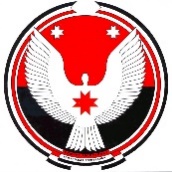 УДМУРТ РЕСПУБЛИКАЫСЬВЕТЕРИНАРИЯЯГЛАВНОЙ УПРАВЛЕНИЕ